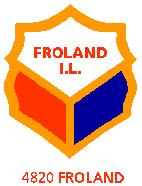 InnholdsfortegnelseInnholdsfortegnelse	2Innledning	4Historikk	4Idrettslagets formål…………………………………………………………………………………………….5Visjon	6Verdigrunnlaget…………………………………………………………………………………………………..8 Virksomhetsideen	8Hovedmål	8Delmål	8Virkemiddel	9Handlingsplan	10Årshjul ………………………………………………………………………………………………………….10Idrettslagets Organisasjon	11Årsmøtet……………………………………………………………………………………………………………………..12Styrets funksjon og sammensetning	12Grupper i fleridrettslag	12Utvalg i lag/klubb	15Medlemmer	15Aktivitet	16Anlegg	16Arrangement	17Informasjon	17Økonomi	17Regnskap	17Medlemskontingent	18Reklame/sponsoravtaler	18Utleie	18Kiosk	19Lønn og honorar	19Reiseregning	19Merverdiavgift	19Økonomisk utroskap/varslingsplikt	20Klubbdrakter/profilering	21Regler for Froland idrettslag	22Retningslinjer for foreldre/foresatt	22Retningslinjer for utøvere	22Retningslinjer for trenere	23Mobbing	23   Vold og seksuelle ovrgrep mot barn……………………………………………….…………………………………….24   Viktige telefonnummer……………………………………………………………………………………………………..26Alkohol	27Regler for reiser	28Politiattest	31Fair Play	32Dugnad	34Skikk og bruk for e-post	34Statutter for tildeling av Hederstegn/æresmedlemskap	35InnledningI 2012 har hovedstyret i Froland IL laget sin egen håndbok for klubben vår.  Vi er nå i en positiv utvikling og har fått noen flotte anlegg her i Froland som vi ønsker å kunne bruke og drive på best mulig måte.Oppstart, utvikling og drift av idrettslaget byr normalt på mange oppgaver:Hvordan skal Froland IL organiseres?Hvem skal ha ansvar for hva?Ansatte eller frivillige?. Spørsmålene kan bli mange og ting kan synes vanskelige. Vi ønsker å hjelpe til og ta et eller flere steg videre for å få et bedre idrettslag.HistorikkDa slåtten var unnagjort sommeren 1916 samlet Helge Løvland - som selv var en aktiv idrettsgutt - en del ungdommer på et jorde i Froland. Her begynte han å instruere i friidrett.  Det ble en anselig flokk idrettsinteresserte gutter som holdt sammen.  Disse ble enige samme høst om å danne Froland Idrettsforening.Foreningens første formann var Jens Dale. Han hadde med seg Osuld Eriksen og Jens Krogstad. Hvor mange medlemmer foreningen besto av, kjenner vi ikke til i dag.Sommeren 1920 skjedde det en begivenhet som nær sagt satt hele Froland i ekstase.  Under Olympiske leker i Antwerpen gikk Helge Løvland bort og ble mester i 10 kamp. En slik stor idrettsbragd vil aldri bli glemt. Froland IL, Froland kommune og private sponsorer hedret denne store idrettsmannen og stifteren av Froland idrettsforening med et minnesmerke på Kringla Stadion, som ble avduket 09. juni 2001 under Generasjonsmarsjen. Det har skjedd mye i Froland IL siden 1916.  Laget har vært et av de store samlingspunktene for aktiv ungdom i Froland.  Mangfoldet og aktivitetsnivået er stort og laget drives av mange positive ildsjeler som ønsker å satse på aktiviteter for barn og unge.  I 2016 fikk Froland IL sin første verdensmester. Marte Olsbu gikk ankeretappen for Norges damelag i skiskyting i Holmekollen. Idrettslagets formålFroland IL skal være en åpen og demokratisk organisasjon der  formålet er å drive idrett organisert i Norges idrettsforbund og olympiske og paralympiske komité (NIF)Arbeidet skal preges av frivillighet, demokrati, lojalitet og likeverd. Alle idrettslige aktiviteter skal bygge på grunnverdier som idrettsglede, fellesskap, helse og ærlighet.Idrettslaget er selveiende og frittstående med utelukkende personlige medlemmer.Merknad: Dette er tatt ut fra basis lovnorm § 1 og 2 laget/klubben kan skrive inn hva de ønsker med det er viktig å holde seg til loven.Merknad:Organisasjonsplanen skal legges frem og behandles som egen sak på årsmøtet.Jf. Idrettslagets lov §12.VisjonFroland IL i dag (2011)Froland IL frem mot 2025!MÅL: 
- Tilrettelegge aktivitet for alle!
Sette tydelige mål som gir en tydelig breddesatsing, men også ivaretar utøvere på nasjonalt og internasjonalt nivå.-Froland IL skal praktisere et verdibasert lederskap som balanserer involvering og kontroll-Froland IL skal bli mer synlige og tydelige. -FIL skal bidra til å inspirere og utvikle utøvere.-Aktivisere passive foreldre.VISJONER:
- Vi har faste ansatte som støtter gruppene og fremmer våre grunnverdier- Vi er et idrettslag med gode valg- og variasjonsmuligheter. Vi arbeider på tvers av idrettene og generasjoner- Vi har fokus på forebyggende arbeid gjennom lek og idrett- Vi arbeider for sunne samfunnsverdier i Froland og samarbeider positivt med andre lag og foreninger!-Froland IL danner en gruppe for ungdom mellom 12 -20 år som driver allsidig idrett som varieres utfra årstiden-Vi arbeider for å skaffe Froland gode rollemodeller og fremstår som sunn og ren.-Froland IL har nulltoleranse for dop.HVORDAN NÅ MÅLENE VI HAR SATT OSS?Det er viktig å gi variasjon og mulighet for å velgeØkt fokus på koordinering og samkjøring av de forskjellige aktiviteteneVi ønsker aktive ungdom, de må da ha mulighet for å velge, samt at presset ikke er alt for høytVi må ha lavterskeltilbudBasistreninger: faste treninger på tvers av gruppene som idrettslaget organiserer. Arbeide tettere og bedre sammenGi mulighet for at en kan være med på flere aktiviteterMer sesongorientert, f.eks. skape skiaktivitet når vi har snøØkt fokus på trenerne og treningskvaliteten. Unngå skader og bygge opp et nødvendig basisgrunnlagØkt fokus på anti dop og sunn idrettDette krever et mye tettere samarbeid med kommunen og idrettskretsenFIL vil trenge faste ansatte i idrettslaget for å øke aktivitetsnivået vesentlig utover dagens aktivitetsnivåMerknad: For å nå disse målene er vi avhengige av tettere og bedre samarbeid med kommunen. Det er økt fokus på helse og aktivitet og Froland IL ønsker å skape positive tilbud for alle innbyggerne i kommunen. Vi ønsker at FIL skal være så attraktiv at mange flere ønsker medlemsskap i FIL   VerdigrunnlagetVerdigrunnlaget i Froland IL er fellesskap, glede, helse og ærlighet. VirksomhetsideenFroland IL skal være hovedaktør for utvikling av idretten  til en betydelig bredde- og konkurranseidrett i vårt lokalmiljø, enten i egen regi, eller gjennom samarbeid med andre.Hovedmål.Vi skal være et fleridrettslag og hovedmålsettingen er:Utvikling og vekst av flere undergrupperTilbud til alleSunn økonomiKompetansehevingFortsette det gode samarbeidet med Froland kommune og andre samarbeidspartnereFelles hovedarrangement som gjør Froland kjent. Eks: GenerasjonsmarsjenDelmålUt fra hovedmålet og innsatsområdene lages delmål som beskriver forventede resultater i framtiden.Utvikling og vekst av flere undergrupperHandicapidrettTilbud til alleBarneidrettsgruppe for eldre barn (6 -12)UngdomsidrettgruppeSeniorgruppeTilrettelegging for talentutvikling og elitesatsningSunn økonomiKontroll på økonomienKompetansehevingKurs og samarbeid med idrettskretsen og sær- forbundeneKurs for ledere og trenereKurs i organisasjon (for styrene i de forskjellige gruppene)Motivasjonskurs fra erfarne trenere/utøvere Fortsette det gode samarbeidet med Froland kommune og andre samarbeidspartnereFelles hovedarrangement som gjør Froland kjent. Eks: Generasjonsmarsjen.VirkemiddelJobbe aktivt for rekruttering.Fortsette aktiv bruk av hjemmesiden www.froland-il.no	Jobbe mot innaktive voksne og barn.ÅrshjulJanuar:  	Forberede årsmøtet til Hovedlaget.Februar: 		Alle grupper skal avholde sine årsmøter innen februar.Mars: 	Sende inn idrettsregistreringen til NIF over antall medlemmer i laget innen 31.mars. NIF sender ut påminnelse i god tid og info.Hovedstyret skal avholde årsmøte innen 31. mars April: 	Sende inn idrettsregistreringen til NIF over antall medlemmer i laget innen 30.april. NIF sender ut påminnelse i god tid og info.Søke kulturmidler: (Kommunens kulturkonsulent bidrar med hjelp) Frist 15.april	Søknad momskompensasjon, frist 30.aprilSøknad om midler til gruppene fra hovedstyret, frist 1. april.Treningstider i hallene (samarbeid med kommunen) Frist: 1.mai. sendes til anne.grete.l.lysvold@froland.kommune.no	Gruppene sender inn kvartalsregnskap innen 30 aprilMai:			Dugnad klubbhuset, fastsette dato.August:		Gruppene sender inn kvartalsregnskap innen 31.augustSeptember:	1. lørdag i september er det Froland Duathlon.oktober:	Hovedstyremøter etter behov eller fast møteplan. 1. okt frist for søknad ang. spillemidler til prosjekter, anlegg osv. (samarbeid med kulturkonsulent, kommunen, fylkeskommunen)November: 		Søknad om midler til gruppene fra hovedstyret 1.november. Gruppene sender inn kvartalsregnskap innen 30.novemberDesember: 	Årets siste hovedstyremøte. Fastsette hovedstyrets årsmøte s). Oppgi frist for gruppene til innsendelse av årsberetninger, budsjetter, regnskap og revidert regnskap. Frister for søknad om stipender og vandrepokalDet er mulig å sette opp faste møtedatoer for hovedstyremøter om dette er ønskelig for laget. Vanligvis er det 5 til 6 hovedstyremøter i året avhengig av saker og aktivitet. Arbeidsutvalget har i tillegg møter med kommune og andre instanser ved behov.Gruppenestyrene avholder styremøter etter behov men minimum 2 ganger i året.Klubbhuset lånes gratis til disse møtene. ÅrsmøteFroland IL OrganisasjonskartPå årsmøte velges:Valgkomité som skal bestå av leder + 2 medlemmerRevisorKriseteamRepresentant til idrettsrådet    Froland IL skal være en positiv verdiskaper for individ og samfunn, og dermed styrke sin posisjon som folkebevegelse og drivkraft i samfunnet.All idrettslig aktivitet skal bygges på grunnverdiene i lovvedtektene for Froland IL.Arbeidsutvalget skal være bindeleddet mellom Froland kommune og undergruppene. For å få til en god kommunikasjon som går begge veier må man være tydelige på målene.Medlemmer i arbeidsutvalget skal ikke sitte i andre gruppestyrer.Hovedstyret skal godkjennes på årsmøte, likeså andre utvalg/ komiteer. Det skal velges styrets medlemmer, valgkomité og RevisorKjønnsfordeling: ” Det skal være mins 2 representanter for hvert kjønn i styret , råd, utvalg mv. med mer enn 3 medlemmer. I styret, råd og utvalg som består av 2 eller 3 medlemmer, skal begge kjønn være representert” Jf. Idrettslagets lov § 7ÅrsmøtetÅrsmøtet er lagets/klubbens høyeste myndighet.Årsmøtet blir avholdt 1 gang i året innen 31. mars.Protokollen legges ut på idrettslagets internettsider.Innkalling til årsmøtet skal skje 1 måned før årsmøtet avholdes. Innkalling annonseres på nettet og i lokalavisen.Innkomne forslag skal være styret i hende 2 uker før årsmøtet og sakspapirene skal sendes ut 1. uke før.Årsmøtet er for medlemmer i klubben, det vil si de som har betalt medlemskontingenten de må også ha vært medlemmer minst 1 mnd. Det er også muligheter for at hovedstyret kan invitere utenforstående, men disse har ikke stemmerett. Foreldre/foresatte har ikke fullmakt til å stemme for medlemmer under 15 år.Årsmøtet legger grunnlaget for styret sitt arbeid og alle som ønsker å bli med å bestemme hvordan klubben skal drives bør stille på årsmøtet. Årsmøtet skal gjennomføres slik det er fastsatt i lovens årsmøteparagraf §12Årsmøte kan ikke behandle forslag om lovendring som ikke er oppført i saksliste, eller saker som ikke er kommet innen tidsfristen.Froland IL praktiseres det samme regler i gruppestyrer som i hovedstyret når det gjelder årsmøtet.RevisorerSkal vurdere om årsregnskapet er utarbeidet og fastsatt i samsvar med idrettens regnskaps- og revisjonsbestemmelser, og om organisasjonsleddets styre har oppfylt sin plikt til å sørge for ordentlig og oversiktlig registrering og dokumentasjon av regnskapsopplysninger i samsvar med idrettens regnskaps- og revisjonsbestemmelserHvordan revisjonen utføres finne si NIFs lov kapittel 4 eller på http://www.lovdata.no/nif/hiff-20071128-0002.html#map004ValgkomitéValgkomiteen har en av klubbens viktige oppgaver. Den har ansvaret for personalmessig og funksjonell utvikling av klubben ved å rekruttere nye styremedlemmer/-medarbeidere etter nøye vurderinger av medlemsmassen. Bør ha jevnlige møter (2 pr år)Valgkomiteen plikter: • 	Vurdere styrets og komiteenes virksomhet, • 	Se til at medlemmenes syn på styrets arbeid blir tatt opp til behandling• 	Diskutere med styret om eventuelle endringer i styrets sammensetning. • 	Holde seg informert om, og diskutere med, medlemmene om ulike kandidater for styreoppdrag, og derigjennom få rede på om ønskede personer har kunnskap, tid og interesse for oppdraget• 	Gjennomgå for styret og medlemmene hvilke forandringer / nomineringer som kommer til å bli foreslått• 	Ved behov å foreslå for styret at passende kandidater får relevant utdannelse for påtenkte oppdrag• 	Før årsmøtet, på det tidspunkt vedtektene bestemmer, avgi skriftlig forslag på nomineringen som skal forelegges medlemmene på årsmøtet • 	Under årsmøtet å presentere valgkomiteens forslag• 	Evaluere eget arbeid etter årsmøtet.Utvalg i lag/klubbReklame/sponsor utvalgAnsvarlig for klubbens sponsoravtaler, annonser, reklameskilt.ØkonomiutvalgAnsvarlig for klubbens andre økonomiske aktiviteter som dugnader og ansvar for å skaffe personer til å delta på disse. ForeldreutvalgetAnsvarlig klubbens arrangementer og tiltak for medlemmer. Få tak i foreldre til dugnader. Avholde foreldremøter.AnleggsutvalgAnsvarlig for klubbens anlegg. (Vedlikehold, drift osv.)MedlemmerMedlemskap i Froland Idrettslag er først gyldig og regnes fra den dagen kontingent er betalt.For å ha stemmerett og være valgbar må et medlem ha vært tilsluttet idrettslaget i minst 1 måned og ha betalt kontingent, samt fylt 15 år.Medlemskap i Froland Idrettslag kan opphøre ved utmelding, stryking eller eksklusjon. 
Innmelding og utmelding: https://minidrett.nif.no/	En ansatt kan være medlem i klubben og har da stemmerett på årsmøtet, men den ansatte kan ikke velges til verv i klubben. Strykning kan finne sted av medlem som skylder kontingent for mer enn ett år. Medlem som strykes kan ikke tas opp igjen før skyldig kontingent er betalt. Hvis medlemmet skylder kontingent etter forfalt to års kontingent, skal medlemskapet bringes til opphør ved strykning fra idrettslagets sideMedlemslister skal være oppdatert innen 31.03. Det er gruppeleders ansvar å se til at dette til enhver tid er oppdatertMedlemskontingent blir sendt ut fra klubben sin hovedkasserer, ingen undergrupper sender ut egne regninger.Æresmedlemmer: Froland IL har pr 31.12.17 8 æresmedlemmer. Det er  Odd Espeland, Nils Kjell Messel, Inge Blakstad, Magnar Alvestad, Kåre Terjesen, Rudolf Larsen, Ståle Haraldstad og Karen Johanne Kittelsen.Utdeling av det synlige bevis på æresmedlem skjer på idrettslagets årsmøte.AnleggFroland kommune eier anleggene som brukes av Froland IL. http://www.froland.kommune.no/frolandia De forskjellige anleggene er:UtendørsKringla - gressbaneKringla - kunstgressbane 1Kringla - kunstgressbane 2Kringla - sandvolleyballbaneKringla - friidrettsanleggKringla / Stimoen - lysløype Stimoen - skiskytteranlegg Osedalen - hoppbakkeOsedalen - skileikanlegg 	InnendørsFrolandia, svømmeanleggFrolandshallenMjølhushallenFroland TurnhallFroland treningssenter Froland IL eier klubbhuset på Kringla.ArrangementViser til www.froland-il.no samt forskjellige undergruppene i Froland IL.InformasjonIdrettslaget informerer medlemmene via nettsiden som har adresse:  www.froland-il.no	og facebook. ØkonomiHovedstyret er juridisk ansvarlig for lagets og undergruppenes økonomiHovedstyret er ansvarlig for å sette opp budsjett før årsmøtetAlle innkjøp skal godkjennes av styret i.h.h.t. fullmaktsreglementetAlle betalte faktura skal attesteres av 2 personer, den som har bestilt varen og styreleder (fullmaktsreglementet)RegnskapKlubben skal føre et regnskap der hver gruppe er en avdeling i regnskapet, dette i henhold til regnskapsloven.Alle inn og utbetalinger skal gå gjennom klubben sin konto, det er ikke lov å sette penger som tilhører klubben medlemmer inn på personlige kontoer.Alle gruppene skal levere inn kvartalsregnskap innen utgangen av 1 mnd etter kvartalsslutt.Alle gruppene skal levere revidert regnskap innen 01.03.hvert år til hovedstyret.Hver gruppe kan ha egen konto men den skal i Froland IL’s navn med Froland IL’s organisasjonsnummer.Alle egenandeler og kontigenter skal betales gjennom klubben.Når en reiser med et lag kan det betales ut forskudd til lagleder, han skal da levere inn reiseoppgjør og kvitteringer for brukte penger.En skal levere reiseregning/utleggskjema med kvitteringer for å få igjen det en har lagt ut. Reiseregningen finner du på www.froland-il.no Se www.froland-il.no «skjemaer» – reiseregning.MedlemskontingentMedlemskontingenten fastsettes på årsmøtet som egen sak. jf. egenbestemmelse i idrettslagets lov §4 Medlemskontingent skal betales for hvert enkelt medlem.  Alle styremedlemmer, trenere, oppmenn/kontaktpersoner og andre verv må også betale medlemsavgift til Froland IL.Eksempel på medlemskontingenter:Barn				Kr. 150,-Ungdom f.o.m . 17 år 	Kr. 200,-Voksne			Kr. 200,-TreningsavgiftFastsettes av de enkelte gruppene, på sine årsmøter. (Årsmøtesak).Reklame/sponsoravtalerAlle sponsoravtaler skal godkjennes av hovedstyret, en gruppe kan ikke inngå egne avtaler uten godkjennelse fra hovedstyret.  Alle grupper/lag skal melde sine dugnader til sekretær i hovedstyret.UtleieHer legger en inn vilkår for utleie av klubbens lokaler hvis en har det + leiepriser.Klubbhus		: klubbhusansvarlig v/ Lars Ravnåsen.  Kunstgress:		: Leder i Froland fotball,  www.froland.kommune.noSkiskytterstadion:	: Leder i Froland skiskyting www.froland-il.noFrolandshallene:	: www.froland.kommune.noFrolandia		: www.froland.kommune.no Stimoen treningsfelt	: www.froland.kommune.no	KioskEtter avtale med Froland IL og Froland kommune er det fullt mulig å ha egen kiosk i forbindelse med arrangementer.  De enkelte gruppene arrangerer dette selv.Dokumentasjonen av kontantsalget må vise ut- og innleverte kontanter. Oppgjørene skal telles og signeres av to personer. Lønn og honorarFroland IL følger til enhver tid gjeldende regler og retningslinjer for lønn og honorar. ReiseregningKrav til reiseregning:Alt fylles ut på reiseregningen:navn, adresse, personnummer og bankkontonummer	 til og fra og dato for hver enkelt reise formål med hver enkelt reise ved diett må klokkeslett (avreise/ankomst) oppgisVedlegg til reiseregningen (kvitteringer):Originalkvitteringer skal alltids vedlegges.  Kopier/skanning av kvitteringer godkjennes IKKEMerverdiavgiftGrense for merverdiavgiftsplikt:Merverdiavgiftspliktig omsetning på over kr 140 000 på 12 månederI fleridrettslag vil hver selvstendig gruppe kunne søke fylkesskattekontoret om å få bli selvstendig avgiftssubjekt. Gruppen må da ha eget årsmøte og styre.Pliktig virksomhet:Kioskvirksomhet hvor man har faste, daglige åpningstider.Serveringsvirksomhet ved regelmessig avholdte offentlige dansetilstellinger, bingovirksomhet mm.Omsetning som er av profesjonelt preg.Tilstelninger/dugnader som varer mer enn 3 dager.Sponsor, arenareklame og annonser (dersom tidsskriftet/-ene utkommer mer enn 4 ganger pr år.)MVA fri virksomhetBillettinntekterVanlige medlems- og startkontingenterOffentlige tilskuddLotteriinntekterBingoinntekterGaverKiosk salg på egne arrangement.Salg av programmer/kataloger i forbindelse med arrangementerKasserer i hovedstyret sender inn refusjonskrav på mva på vegne av alle gruppene for grunnlaget som ikke er allerede er tatt med i særskilte omsetningsoppgaver hos gruppene.Økonomisk utroskap/varslingspliktNye kasserer må få informasjon om konsekvensene vedr økonomisk utroskap når de starter sitt verv. Den som får mistanke om, eller oppdager underslag eller lignende, skal umiddelbart melde dette til lederen i Froland IL. Varsleren skal beskyttes og saken skal undersøkes.Styret kan ekskludere personer som begår økonomisk utroskap, eller gjennom en handling eller verbalt kan skade klubben.  Eksklusjon krever flertall i styret.Vedkommende som skal ekskluderes, skal bli skriftlig informert gjennom rekommandert brev med grunnlaget for eksklusjonen, og med 14 dagers frist for å anke saken. Hvis leder av styret ikke hører noe innen fristens utløp, regnes det som aksept for eksklusjon.Eksklusjonens varighet og straffeutmåling bestemmes av styret.	Ved grove overtredelse blir dette politianmeldt.Klubbdrakter/profilering					LOGOKlubbens logo og den skal trykkes på alle dokumenter, drakter og annet utstyr som brukes.Fargen på draktene er hvit drakt og blå shorts. Treningsdresser er blå med evt. sorte bukser. Bortedrakter: Blå drakt og hvit shorts.	Hovedsponsorens Sparebankens Sør sin logo skal trykkes på drakter og treningsdresser. Klubbkolleksjonen handles på Brekke sport i Arendal. Regler for FROLAND ILRetningslinjer for foreldre/foresatt		All aktivitet skal skje i samsvar med klubbens verdigrunnlag. Se side 8.Følgende regler gjelder for Froland IL• 	Respekter klubbens arbeid. Det er frivillig å være medlem av Froland IL, men er du med følger du våre regler• 	Engasjer deg, men husk at det er barna som driver idrett – ikke du• 	Respekter treneren, hans/hennes arbeid og anerkjenn ham/henne overfor barna dine• 	Lær barna folkeskikk. Gå foran som et godt eksempel• 	Lær barna å tåle både medgang og motgang• 	Motiver barna til å være positive på trening• 	Vis god sportsånd og respekt for andre.• 	Ved uenighet snakker du med den det gjelder – ikke om• 	Husk at det viktigste av alt er at barna trives og har det gøy!Retningslinjer for utøvereFølgende regler gjelder for utøvere på trening og ved representasjon.Gode holdningerSpråkbrukRespektere hverandreLojalitet mot klubb og trenereHjelpe hverandreFølge klubbens reglerStille opp for hverandreÆrlig overfor trener og andre utøvere.Godt samholdStå sammenStille på treninger og stevner en har forpliktet seg til.Vise engasjementGode arbeidsholdninger.Stolthet av sin egen innsats.Objektivt ansvar for miljø og trivsel.MOBBING ER IKKE AKSEPTERTRetningslinjer for trenereDet er viktig å ha regler på hvordan trenere skal oppføre seg overfor utøver, foreldre og omgivelsene.Følgende regler gjelder for trenere.SOM TRENER I FROLAND IL SKAL DU BIDRA TIL:•	Mestring, selvstendighet og tilhørighet for utøveren•	Positive erfaringer med trening og konkurranse•	Å fremme et godt sosialt miljø, lagånd og vennskap• 	At utøvere skal kunne drive idrett i andre avdelinger•	Samarbeid og god kommunikasjon med andre trenere, ledere og foreldre•	Vær et godt forbilde•	Møt presis og godt forberedt til hver trening• 	Som trener er du veileder, inspirator og motivator• 	Bry deg litt ekstra og involver deg i utøverne dine• 	Bli kjent med utøvernes individuelle mål og opplevelse av treningen•	Søk å utvikle selvstendig vurderingsevne hos utøveren•	Vis god sportsånd og respekt for andre•	Vær bevisst på at du gir alle utøverne oppmerksomhet•	Enhver utøver eller gruppe skal utfordres til å utvikle sine ferdigheter  	Hovedtrener må være fylt 16 år.INNHOLDET I TRENINGEN SKAL VÆRE PREGET AV:•	En målrettet plan•	Progresjon i opplevelser og ferdigheter•	Stadig nye utfordringer slik at utøveren flytter grenser•	Effektiv organisering•	Saklig og presis informasjon•	Kreative løsninger•	Fleksibilitet ved problemløsningSom trener er du ansvarlig for god kommunikasjonMobbing	   ●	Froland IL aksepterer ikke mobbing	   ●	Dersom mobbing/plaging blir oppdaget skal leder/trener varsles   ●	Leder/trener tar opp dette med den som blir mobbet/plaget med en gang             ●	Leder/trener tar det også opp med den som har stått for mobbingen og gir helt klart uttrykk for at dette ikke blir akseptert, uansett årsak             ●	Leder/trener tar så kontakt med foreldrene til de involverte og informerer om hva som har skjeddDet bør være et oppfølgingsmøte etter 1 mnd.Vold og seksuelle overgrep mot barnMistanke om vold og seksuelle overgrep mot barn.Rutiner når det oppstår mistanke om at overgrep begås innad i klubben.-	Alle trenere/ledere må vite at de må bringe sin bekymring videre til nærmeste ”overordnet”, ofte hovedtrener. Neste ledd er gruppestyreleder* Dersom mistanken rettes mot en av disse personene SKAL bekymring meldes til andre i gruppestyret, samt til hovedstyreleder parallelt  -	Den personen mistanken rettes mot SKAL IKKE informeres om mistanken på dette stadiet-	Unngå unødig snakk, og sørg for at mistanken tas på alvor umiddelbart. Gruppe/hovedstyreleder kaller inn nødvendige personer til drøfting, sammen med kriseteam-	Kriseteamet avgjør videre fremdrift i saken. Hovedstyreleder får ansvar for å bringe saken utenfor klubben, hvis det blir konklusjonen på drøftingen.Avklaring av bekymring om overgrep innad i klubben.-	Søk råd i det offentlige hjelpeapparat!-	Klubber som har gjennomført kurs i regi av RVTS (Regionalt rersurssenter om Vold,Traumatisk stress og Selvmordsforebygging), kan få råd og hjelp her til avklaring av mistanken. Kontaktpersoner: Inger Lise Andersen 99151421 eller Anne-Lill Nilsen 99151447-	Vurder politianmeldelse. Saken kan også drøftes anonymt med Agder politidistrikt. Kontaktperson: Eva Marit Gaukstad, 38 13 64 07/38 13 60 00-	Politiet vil da kunne bistå videre med håndtering av saken, herunder hvem som skal orienteres, informasjon til foresatte, media etc.-	Informasjon til NIF, i alle fall dersom det blir politisak-	Vurdere behovet for veiledning, krisehjelp, debrifingSjekkliste ved mistanker om overgrep innad i klubben-	Kontakt nærmeste leder for drøfting av mistanken/bekymringen-	Ikke involver mistenkte overgriper-	Kriseteamet koples på.-	Beskytt barna mot nye overgrep, dvs. gjør forandringer dersom den mistenkte skal være alene med barn på trening/turer i nær fremtid. (før saken er avklart)-	Avklar roller i kriseteamet, hvem gjør hva?-	Drøft saken med erfarne fagfolk (RVTS, politi etc.)-	Kontakt Agder politidistrikt, og søk hjelp til hvordan forholde seg videre. -	Kontakt NIF-	Hvem forholder seg til media/press utenfra?-	Oppfølging av involverte barn m/foresatte.-	Oppfølging av involverte voksne/trenere i klubben-	Avklar behov for veiledning, oppfølging, debrifing	-	I samarbeid med politiet:Tenke igjennom om vedkommende er, eller har vært, involvert i andre idrettsklubber/frivillighetsarbeidRutiner ved mistanker om overgrep utenfor klubben-	Startprosedyren skal være den samme som for mistanker som rettes innad i klubben. Utgangspunktet er gjerne at en trener/leder er bekymret for et barn pga atferd, utsagn eller andre symptomer. Vær var på barnets signaler, og gjør deg tilgjengelig for barnet. Er du fortsatt bekymret:-	Drøft med nærmeste overordnede. Fortsatt bekymret?-	Drøft med kriseteamet. Fortsatt bekymret?-	Drøft saken anonymt med RVTS-	Vurder å drøfte saken anonymt med politi eller barnevern-	Vurder melding til barnevernet og/eller politianmeldelse-	Klubben kan vedta selvpålagt meldeplikt til barnevernet. Alle offentlige instanser har slik meldeplikt, men ikke frivillige organisasjoner-	Som et minstekrav må alle klubber forholde seg til: - 	Straffelovens § 139: Alle borgere har avvergeplikt. Det vil si plikt til å avverge visse forbrytelser, bl.a. overgrep, legemsbeskadigelse og drap- 	Dette innebærer faktisk at dersom du har en sterk mistanke om at et barn utsettes for overgrep, så har du plikt til å melde bekymring videre!! Tar enkeltpersoner opp slike bekymringer innad i klubben, er det klubbens ansvar å melde videre!Sjekkliste ved mistanker utenfor klubben-	 Gjør deg tilgjengelig for barnet, vær positivt nysgjerrig-	 Drøft bekymringen med nærmeste overordnede-	 Ikke involver foresatte, hvis mistanken rettes mot hjemmeforholdene-	 Bruk kriseteamet i klubben. Tør å si det du har sett/hørt som gjør at du er    bekymret-	 Søk hjelp ved behov (RVTS, politi, barnevern, andre)Husk at du har gjort din del hvis du har meldt bekymringen videre til andre ledere i klubben. Det er hovedstyrets ansvar å vurdere, samt eventuelt bringe mistanken enda ett steg videre.  VIKTIGE NAVN OG TELEFONNR.   Denne skal oppdateres HVERT ÅRKlubbens hovedstyre:     ……se……www.froland-il.no……………………………………De ulike undergruppene:…se…www.froland-il.no…..……………………………….Kriseteamet:…………………se www.froland-il.no………………………….Aust-Agder Idrettskrets:	………370 60800………………………..NIF:………………21 02 90 00…………………………………….*Barnevernsvakta Agder:38 07 54 00……………………………..Agder politidistrikt so / voldsteam: 38 13 64 07Ressurs etater:RVTS Sør: 22586000  post@rvtssor.no	Barnehuset Kristiansand   99 25 71 61Vedtak: Prosedyrer – Froland IL vedtar å følge vedlagte prosedyrer i saker som gjelder vold og seksuelle overgrep mot barn.Kriseteam – Froland IL har et kriseteam som skal bistå i saker som gjelder vold og seksuelle overgrep. Kriseteamet i Froland IL skal bestå av 3-4 personer. Disse velges for en 2 års periode av hovedstyret, her er det viktig med  kontinuitet og at ikke alle skiftes ut samtidig. Kriseteamet bør også bestå av begge kjønn.  Kriseteam i Froland IL: Lene Koveland (fra hovedstyret), Tone Hilde Eskeland Berge, Kari Olsbu Kittelsen og Hege BerntsenFroland IL gir kriseteamet for 2018 fullmakt til å informere i følgende rekkefølge: trenere, oppmenn, foreldre og barn om temaet. Dette skal godkjennes av idrettlagets leder før igangsettelse. Vi har mulighet for å innhente råd hos RVTS hvilket vi vil benytte oss av.AlkoholDet er nulltoleranse for alkohol og andre rusmidler idrettslaget.
IDRETTENS HOLDNING TIL ALKOHOL
Vedtatt av Idrettsstyret 16. mars 2004, sak 541. Norges Idrettsforbund og Olympiske Komité skal fremstå som en organisasjon som arbeider mot bruk av alkohol i idrettslig sammenheng. (NIFs lov §11-2 g)2. Barn og unge som deltar i aldersbestemte klasser (under 18 år) skal møte et trygt og alkoholfritt idrettsmiljø. Trenere, ledere, foreldregruppe og utøvere skal fremstå som gode forbilder for barn og unge og ikke nyte alkohol i samvær med utøvere i denne alder. 3. Medlemmene i organisasjonen skal informeres om de skadevirkninger alkohol har på prestasjonsevnen, sikkerheten og det sosiale miljø. 4. Tribunekulturen skal være trygg, familievennlig og alkoholfri. På tribunene skal det derfor ikke nytes alkohol i tilknytning til konkurranseaktiviteter. I lokaler tilknyttet idrettsanlegg gjelder de kommunale skjenkebestemmelser dersom lokalet leies ut til private. (NIFS lov § 11-2 g) 
  
5. Idretten skal ha en restriktiv holdning til samarbeidsavtaler med bedrifter som har en vesentlig del av sin virksomhet knyttet til salg av alkoholholdige drikke/ produkter. Alle organisasjonsledd pålegges å følge norsk alkohollov med forskrifter og retningslinjer. Arenareklame og utstyrsreklame utføres i henhold til gjeldende lovverk. Særforbund og kretser informerer underliggende ledd, herunder klubber og lag. Norsk alkohollov gjelder for alle som deltar på idrettsarrangement i Norge. Det vil si at også internasjonale aktører må forholde seg til den norske lovgivningen når de deltar på idrettsarrangement i Norge.Forbudet mot reklame for alkoholholdig drikk finner vi i alkohollovens § 9-2. All reklame for alkoholholdig drikk er forbudt. Alkoholholdig drikk er definert som drikk med alkoholinnhold over 2,50 volumprosent alkohol. I utgangspunktet rammes ikke reklame for lettøl av forbudet. Det er imidlertid forbudt å reklamere for andre varer med samme varemerke eller kjennetegn som alkoholholdig drikk. Dette stiller særskilte krav til lettølreklame. Regler for reiserRetningslinjene under er tatt ut fra www.klubbguiden.noREISEINSTRUKS FOR FROLAND IDRETTSLAG1.	 Formål1.1 	Å gjøre reise og opphold ved kamper, turneringer og treningsleirer til en trygg, god og minnerik opplevelse for aktive og ledere1.2 	Skape trygghet for foresatte som overlater barn og unge i klubbens varetekt1.3 	Gi trygghet for våre ledere om hva som for ventes av dem2.	 Omfang og forutsetninger.2.1 	Disse regler gjelder for alle reiser i forbindelse med kamper, turneringer og treningsleirer med overnatting der aktive under 18 år deltar2.2	Reiser som omfattes av disse regler er å betrakte som alkoholfri sone for aktive og ledere fra avreise til hjemkomst			2.3	På alle reiser i regi av Froland idrettslag, skal det utpekes en ansvarlig hovedleder som har overordnet myndighet fra avreise til hjemkomst2.4 	Der hvor flere lag deltar skal hvert lag ha med seg min. 2 ledere inkl. trener / lagleder. Min. 1 av lederne bør være av samme kjønn som lagets deltakere. Disse lederne har ansvar for sitt lag eller gruppe. Reise og opphold for disse lederne bør dekkes av reisekasse eller gruppen. Hovedleder3.1 	Før avreise skal det avholdes informasjonsmøte for deltakerne og deres foresatte, eller på annen måte sørge for at tilstrekkelig informasjon blir gitt.3.2 	Sørger for at oppdatert deltakerliste med hjemme telefon nr. på alle deltakerne finnes påklubbkontoret ved avreise. .3.3 	Sørger for at det avholdes orienteringsmøter for alle lederne før og under oppholdet, og sørge for at lederne er kjent med denne instruks.3.4 	Har overordnet ansvar for at reisen foregår etter de retningslinjer klubben har bestemt, og skalsammen med de øvrige leder bidra til trivsel for alle deltakerne.3.5 	Sørge for at det etter reisen blir levert regnskap med bilag for turen til gruppens kasserer. Dette skal være signert av 2 personer.3.6 	Hovedleder rapporterer til overordnet leder, men i saker av følgende karakter skal her som ellers øyeblikkelig og direkte rapporteres til Leder av Hovedstyret eller Daglig leder.· Overgrepssaker.· Ulykke med personskader.· Dødsfall blant klubbens medlemmer.· Økonomisk utroskap.· Klare brudd på det klubben ønsker å stå for.	  Andre saker som kan medføre spesielle oppslag i media, eller oppmerksomhet fra det offentlige.PolitiattestPolitiattest skal avkreves av personer som skal utføre oppgaver for idrettslaget som innebærer et tillits- eller ansvarsforhold overfor mindreårige eller mennesker med utviklingshemming. Med mindreårige menes barn og unge under 18 år.Personer under 18 år skal også avkreves politiattest. Den nedre grense er 15 år.Hvem skal vi ha attest fra. Alle i styrene, trenere, oppmenn. Hva skal idrettslaget gjøre?Styret skal avkreve politiattest av alle ansatte og frivillige som skal utføre oppgaver i idrettslaget som innebærer et tillits- eller ansvarsforhold ovenfor mindreårige eller mennesker med utviklings-hemming.Styret skal oppnevne en person som er ansvarlig for å håndtere ordningen med politiattestI Froland IL. Dette er ivaretatt av sekretæren Froland IL.Styret må informere om ordningen på idrettslagets hjemmeside. Der skal også navn og kontaktinfo på personene som skal håndtere ordningen i idrettslaget, fremgå.Gruppeleder må fastsette hvilke oppgaver og hvilke personer som er omfattet av ordningen og sende dette til den som har ansvaret for politiattestene. Søkeren skal selv sende inn søknad om politiattest til politiet. Denne skal sendes inn elektronisk sammen med en bekreftelse fra idrettslaget om søkerens verv. Søkeren får politiattesten i retur og har selv ansvar for at denne fremvises til styrets politiattestansvarlig. Styret (FIL) fastsetter en dato/datoer hvor den skal fremvises. Søkeren skal selv beholde attesten. Alle som skal ha politiattest må fremvise attesten for den styreoppnevnte.Den styreoppnevnte skal lagre opplysninger om hvilke personer som er avkrevd politiattest, at attesten er fremvist og dato for fremvisningen. Idrettslaget skal ikke gi oppgaver som innebærer et tillits- eller ansvarsforhold overfor mindreårige eller mennesker med utviklingshemming til personer som ikke fremviserpolitiattest eller som har anmerkninger på attesten.Idrettslaget kan når som helst kontakte NIF for råd og veiledning i disse sakene påtelefon 800 30 630 eller på e-post til politiattest@idrettsforbundet.no.Levering av søknad 
Er søker over 18 år kan vedkommende skanne inn bekreftelsen fra idrettslaget, og vedlegge dette i en elektronisk søknad om politiattest:
 
https://attest.politi.no/
 
Er søker under 18 år, eller av andre grunner ikke kan eller ønsker å søke elektronisk, kan følgende skjema benyttes:
Søknad om politiattest - bokmål
 
Skjemaet sendes til: 
Politiets enhet for vandelskontroll og politiattester
Postboks 113
9951 Vardø Gyldighet: se link til politiattest på hjemmesiden til Froland-il.no	Fair PlayFotball og håndball har Fair Play regler, de er lagt inn under for de klubbene som ønsker å bruke disse.For spillereI Froland IL ønsker vi at alle lag skal hilse på hverandre både før og etter kamp.Som spiller har du et ansvar for at du oppfører deg i den rette Fair Play-ånd. Det er kanskje enkelt å si, men hva betyr det?Fair Play betyr at du som spiller må:Ta godt vare på dine medspillere og inkluder nye lagkamerater Unngå stygt spill og filming Skape trygghet og god lagånd på banenFair Play-ånden skal vokse fram ved:Å trene og spille kamper med godt humør Å behandle motstanderne med respekt Å hjelpe skadet spiller uansett lag Å takke motstanderen etter kampen Å ikke kjefte på andre spillere eller dommerenFor trenere og ledereSom trener og leder har du ansvar for at spillet utøves i den rette Fair Play-ånd. Du skal sørge for at spillerne har god kjennskap til regler og retningslinjer, og at disse blir fulgt. Du kan invitere spillere og dommere til temamøter, der situasjoner tas opp til vurdering og bevisstgjøring.Det er ditt ansvar som trener eller leder at spillerne forstår:Betydningen av dommerens situasjon og funksjon At dommerne må ta hurtige valg – og dermed umulig kan være feilfrie Betydningen av å ikke overreagere på dommeravgjørelser At det er dommerens avgjørelse som teller, og at det er bortkastet å pådra seg straff for kjeftbruk Betydningen av å følge regelverket - det tjener alle parter, og dermed også spilletFor foresatte og foreldreForesatte, foreldre og besteforeldre er en viktig ressurs for norsk idrett. Det er fint om også dere bidrar til trivsel og fair play i idrettsmiljøene!Ta ansvaret og tenk over følgende:Din interesse og oppfølging betyr mye for barn og unge Likeverd, aksept og inkludering bør gjelde alle i idrettsmiljøet Verdsett opplevelse, god oppførsel og lagånd høyt Respekter trenerens bruk av spillere – ikke kritiser hans/hennes avgjørelser Dommeren prøver også å gjøre sitt beste – ikke kritiser hans/hennes avgjørelser Resultatet må ikke bli for viktig - den enkelte spillers mestring har også stor betydning Gi oppmuntring til alle spillerne - ikke bare dine kjente Stimuler til deltakelse - uten noen form for press Ta gjerne initiativ til å bidra på foreldremøter for å avklare holdninger og ambisjonerFor publikum og supportereDin interesse som publikummer og supporter er viktig for all norsk idrett enten det gjelder i miniputtkampen, småjentekampen eller Tippeligakampen/svømmekonkuransen.Har du tenkt over at du som publikummer er med på å bidra til hvilken stemning og atmosfære tilstelningen skal ha. Uansett om det gjelder kamper i toppidretten eller breddeidretten spiller publikum og supporterne en viktig rolle i forhold til stemningen.Tenk over følgende:Verdsett opplevelse, god oppførsel og lagånd høyt Det viktigste er tross alt å støtte laget sitt, uansett resultat Respekter trenerens bruk av spillere – ikke kritiser hans/hennes avgjørelser Dommerne gjør sitt beste Dommerne må ta mange og hurtige valg – og dommerne kan dermed umulig være feilfri Respekter dommernes valg - ikke kritiser hans/hennes avgjørelser Ikke overreager på dommeravgjørelserDugnadDet forventes at alle foreldre/foresatte og medlemmer stiller til dugnad. Skikk og bruk for e-post og sosiale medierKun leder av Froland IL kan uttale seg til media, her kan leder evt delegere dette videre.Vurder hvem du setter som hovedmottaker. Hovedmottakeren(e) skal svare på innholdet hvis det ikke er ren informasjon. Medlemmer plikter å motta informasjon på e-post fra ledelsen. Slik e-post skal sendes ut med adressene i blindkopifeltet. Vurder hvem du informerer i ” KOPI ” - feltet.  Styresaker skal bare til det styret som behandler saken til beslutning er tatt eller til styreleder gir tillatelse til annet. Kopifeltet er en mulighet til å informere mottakere uten krav om aksjon. Ha respekt for andres tid. Vær kritisk ved bruk av e-post for sending av meldinger til mange. Ved massedistribusjon av informasjon bør link til hjemmesiden brukes. Bruk feltet ”emne/tittel” til å gi meldingen en kort, men informativ overskrift. På denne måten kan mottakeren prioritere riktig. Du bør ikke blande flere tema i samme e-postmelding. Presenter den viktigste informasjonen først i e-postmeldingen. Vær kort og konsis. Forestill deg hvordan mottakeren vil oppfatte innholdet. Tenk på hvordan teksten i e-postmeldingen vil virke for mottakeren. Unngå unødig bruk av store bokstaver, utropstegn og spørsmålstegn. Dette kan oppfattes som SKRIKING. DIN HENSIKT med dette kan feiltolkes av leseren! Det er viktig at du bruker enkelt språk, korte avsnitt, og blanke linjer mellom avsnitt (”enter / linjeskift”). På denne måten blir din mening oversiktelig og lett å forstå for mottakeren. Vær forsiktig med bruk av farger og andre formateringer. Ved slike behov er vedlegg til e-post velegnet. Vær spesielt varsom med å sende e-post hvis du er opprørt eller irritert. E-postmeldinger er ”evige” og bør tåle dagens lys uansett sammenheng. Tenk deg om. Gjør det til en vane alltid å lese gjennom hele innholdet. Sjekk spesielt adressatene, og at alle vedlegg som det refereres til, er med før du sender. Besvar e-post når du er i tvil så raskt du kan. Fremfor alt – svar! Statutter for tildeling av Hederstegn/æresmedlemskapSe www.froland-il.noSTYRKERSVAKHETERMULIGHETERTRUSLER-Mange muligheter-Positiv organisasjonskultur-Veldig bra idrettsanlegg samlet på en plass-FIL har både bredde og topp-FIL er en liten, svak organisasjon-Relativt få antall medl.-Dugnadsbasert-Ting henger ikke sammen-Lite samarbeid på tvers-Gruppene er selvstyrte-Lite føringer-Vi kjemper om de samme barna, voksne, sponsorer og treningstidene-Nesten ingen voksne utenom foreldrene-Tettere samarbeid med kommunen-Flere aktivitetsmuligheter- Støttemedlemmer til en symbolsk sum- Legge til rette for flere idrettsgrupper i FIL-Mye arbeid på få-Ting faller sammen-Manglende kontinuitet-Økt arbeidsmengde på idrettslaget- Miste utøvere som er positive for idrettslaget og kommunenStyrets funksjon og sammensetningFroland idrettslag sitt hovedstyre består av; leder, nestleder, sekretær, kasserer, 2 styremedlemmer samt gruppelederne.Arbeidsutvalget består av hovedstyrets leder, nestleder, kasserer, sekretær og 2 styremedlem.